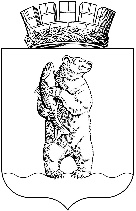 АдминистрациЯгородского округа АнадырьПОСТАНОВЛЕНИЕОт 24.11.2017					                                                                № 757В связи с кадровыми изменениями, ПОСТАНОВЛЯЮ:Внести      в       Постановление     Администрации      городского      округа   Анадырь от 22 января 2016  года  № 35 «Об  утверждении  Перечня информационных систем персональных данных в Администрации городского округа Анадырь» следующие изменения:Перечень       информационных       систем      персональных       данных         в Администрации городского округа Анадырь изложить в следующей редакции:« ПЕРЕЧЕНЬинформационных систем персональных данных  в Администрации городского округа Анадырь    	Настоящий документ (далее – Перечень) является систематизированным изложением перечня информационных систем персональных данных (далее ИСПДн), подлежащих защите в  Администрации городского округа Анадырь,  и  разработан в соответствии с Федеральным законом Российской Федерации от 27 июля . № 152-ФЗ «О персональных данных», Федеральным законом от 27 июля 2006 года № 149-ФЗ «Об информации, информационных технологиях и о защите информации», Постановлением Правительства РФ от 17 ноября 2007 года № 781 «Об утверждении Положения об обеспечении безопасности персональных данных при их обработке в информационных системах персональных данных», Постановлением Правительства РФ от 15 сентября 2008 года № 687 «Об утверждении положения об особенностях обработки персональных данных, осуществляемых без использовании средств автоматизации», Приказом Федеральной службы по техническому и экспортному контролю  России от 05 февраля 2010 года № 58 «Об утверждении положения о методах и способах защиты информации в информационных системах персональных данных», специальным требованиям и рекомендациям по технической защите конфиденциальной информации (СТР-К).Для создания Перечня и определения соответствия ИСПДн информационной безопасности организации требованиям вышеперечисленных нормативно-правовых  актов определены:- состав информационной системы персональных данных;- структура информационной системы персональных данных;- состав,  объем и режимы обработки персональных данных;- права доступа лиц, допущенных к обработке персональных данных;- существующие меры защиты персональных данных.Данные проведенного обследования служат информационной основой для внутренних нормативно-организационных документов организации, а именно: - данные о составе и структуре ИСПДн и существующие меры защиты персональных данных служат основой для составления Модели угроз безопасности персональных данных;- состав и объем обрабатываемых ПДн служат основой для составления Акта классификации ИСПДн и Перечня персональных данных, подлежащих защите.1. Сведения об информационных системах персональных данныхВ Администрации городского округа Анадырь установлены следующие информационные системы:- Информационная система «Находка ЗАГС»;- Информационная система «1С Предприятие»;- Информационная система «1С Зарплата и Кадры».1.1. Информационная система «Находка ЗАГС».1.1.1. Описание информационной системы.Информационная система «Находка ЗАГС» развернута на двух рабочих местах, расположенных в кабинетах отдела ЗАГС Управления по организационным и административно-правовым вопросам Администрации городского округа Анадырь. Имеется выход в сеть Интернет. Данные из информационной системы передаются в Управление статистики по Чукотскому автономному округу, Прокуратуру города Анадыря и  Межмуниципальный отдел Министерства Внутренних дел России «Анадырский»(по запросу).1.1.2. Объекты защиты.Средства обработки информации (персональные компьютеры, линии связи, коммутационное оборудование);Персональные данные граждан:Паспортные данные;ФИО и дата рождения родственников;Дополнительная информация.1.1.3. Режим обработки ПДн.Режим обработки предусматривает следующие действия с персональными данными: Сбор;Хранение;Обработка.1.1.4. Лица, имеющие доступ к работе с информационной системой персональных данных:1. НЕСТЕРЕНКО Наталья Михайловна – начальник отдела ЗАГС Управления по организационным и административно-правовым вопросам Администрации городского округа Анадырь;2. БОРИСОВА Татьяна Андреевна – консультант отдела ЗАГС Управления по организационным и административно-правовым вопросам Администрации городского округа Анадырь.1.1.5. Классификация информационной системы.В соответствии с приказом ФСТЭК, ФСБ, Мининформсвязи от 13 февраля 2008 года № 55/86/20, исходя из того, что в информационных системах обрабатываются персональные данные второй категории, (Категория 2 - персональные данные, позволяющие идентифицировать субъекта персональных данных и получить о нем дополнительную информацию, за исключением персональных данных, относящихся к категории 1) в количестве более тысячи субъектов ПДн, информационная система персональных данных «Находка ЗАГС» относятся к многопользовательской информационной системе с выходом в сеть Интернет, класса К2.1.2. Информационная система «1С Предприятие»1.2.1. Описание информационной системы.Информационная система «1С Предприятие» развернута на шести рабочих местах, расположенных в кабинетах №№ 20, 21, 24, 46. Имеется выход в сеть Интернет. Данные из информационной системы передаются в Инспекцию Федеральной налоговой службы России по ЧАО, Отделение Пенсионного фонда РФ по Чукотскому автономному округу, Региональное отделение Фонда социального страхования РФ в среде программного приложения  «Контур-Экстерн».1.2.2. Объекты защиты.Средства обработки информации (персональные компьютеры, линии связи, коммутационное оборудование);Персональные данные сотрудников:Паспортные данные;ИНН;СНИЛС;Дополнительная информация. 1.2.3. Режим обработки ПДн.Режим обработки предусматривает следующие действия с персональными данными: Сбор;Хранение;Обработка.1.2.4. Лица, имеющие доступ к работе с информационными системами персональных данных:1. МОСКАЛЕНКО Ксения Петровна – начальник отдела бухгалтерского учёта и отчетности Управления по организационным и административно-правовым вопросам Администрации городского округа Анадырь;2. ГЛУШКОВ Александр Михайлович - консультант отдела бухгалтерского учёта и отчетности Управления по организационным и административно-правовым вопросам Администрации городского округа Анадырь;3. ШАБАТЫН Александра Руслановна – консультант отдела бухгалтерского учёта и отчетности Управления по организационным и административно-правовым вопросам Администрации городского округа Анадырь;4. НОЧИНА Марина Владимировна - бухгалтер 1 категории отдела бухгалтерского учёта и отчетности Управления по организационным и административно-правовым вопросам Администрации городского округа Анадырь;5. МАРТЬЯНОВА Анна Николаевна – заместитель начальника Управления финансов, экономики и имущественных отношений Администрации городского округа Анадырь;6. КОЗЛОВА Марина Анатольевна – консультант отдела бухгалтерского учёта и отчетности Управления финансов, экономики и имущественных отношений Администрации городского округа Анадырь.1.2.5. Классификация информационной системы.В соответствии с приказом ФСТЭК, ФСБ, Мининформсвязи от 13 февраля 2008 года № 55/86/20, исходя из того, что в информационных системах обрабатываются персональные данные второй категории, (Категория 2 - персональные данные, позволяющие идентифицировать субъекта персональных данных и получить о нем дополнительную информацию, за исключением персональных данных, относящихся к категории 1) в количестве менее одной тысячи субъектов ПДн.  Так как, в информационной системе обрабатываются персональные данные субъектов персональных данных, работающих в отрасли экономики Российской Федерации, в органе государственной власти, проживающих в пределах муниципального образования, информационная система персональных данных относится к многопользовательской информационной системе с выходом в сеть Интернет, класса К2.1.3. Информационная система «1С Зарплата и Кадры»1.3.1. Описание информационной системы.Информационная система «1С Зарплата и Кадры» развернута на семи рабочих местах, расположенных в кабинетах №№ 20, 21, 24, 37, 46. Имеется выход в сеть Интернет. Данные из информационной системы по запросу могут быть переданы в Анадырскую межрайонную прокуратуру, Межмуниципальный отдел Министерства Внутренних дел России «Анадырский» в соответствии с положениями  действующего законодательства.1.3.2. Объекты защиты.Средства обработки информации (персональные компьютеры, линии связи, коммутационное оборудование);Персональные данные сотрудников:Паспортные данные;ИНН;СНИЛС;Дополнительная информация.1.3.3. Режим обработки ПДн.Режим обработки предусматривает следующие действия с персональными данными: Сбор;Хранение;Обработка.1.3.4. Лица, имеющие доступ к работе с информационной системой персональных данных:1. МОСКАЛЕНКО Ксения Петровна – начальник отдела бухгалтерского учёта и отчетности Управления по организационным и административно-правовым вопросам Администрации городского округа Анадырь;2. ГЛУШКОВ Александр Михайлович - консультант отдела бухгалтерского учёта и отчетности Управления по организационным и административно-правовым вопросам Администрации городского округа Анадырь;3. ШАБАТЫН Александра Руслановна – консультант отдела бухгалтерского учёта и отчетности Управления по организационным и административно-правовым вопросам Администрации городского округа Анадырь;4. НОЧИНА Марина Владимировна - бухгалтер 1 категории отдела бухгалтерского учёта и отчетности Управления по организационным и административно-правовым вопросам Администрации городского округа Анадырь;5. МАРТЬЯНОВА Анна Николаевна - заместитель начальника Управления финансов, экономики и имущественных отношений Администрации городского округа Анадырь;6. КОЗЛОВА Марина Анатольевна – консультант отдела бухгалтерского учёта и отчетности Управления финансов, экономики и имущественных отношений Администрации городского округа Анадырь;7. КУРКИНА Юлия Владимировна – начальник отдела делопроизводства и кадровой работы Управления по организационным и административно-правовым вопросам Администрации городского округа Анадырь;8. ФИСЕНКО Оксана Сергеевна – консультант отдела делопроизводства и кадровой работы Управления по организационным и административно-правовым вопросам Администрации городского округа Анадырь.Классификация информационной системы.В соответствии с приказом ФСТЭК, ФСБ, Мининформсвязи от 13 февраля 2008 года № 55/86/20, исходя из того, что в информационных системах обрабатываются персональные данные второй категории, (Категория 2 - персональные данные, позволяющие идентифицировать субъекта персональных данных и получить о нем дополнительную информацию, за исключением персональных данных, относящихся к категории 1) в количестве менее одной тысячи субъектов ПДн.  Так как, в информационной системе обрабатываются персональные данные субъектов персональных данных, работающих в отрасли экономики Российской Федерации, в органе государственной власти, проживающих в пределах муниципального образования, информационная система персональных данных относится к многопользовательской информационной системе с выходом в сеть Интернет, класса К2.1.4. Персональные данные, хранимые в виде твердых копийВ Администрации городского округа Анадырь имеются документы, содержащие персональные данные в виде твердых копий. Документы хранятся в кабинетах №№ 2, 3, 8, 26, 37.В соответствии с п.15 Постановления Правительства Российской Федерации от 15 сентября 2008 года № 687 «Об утверждении положения об особенностях обработки персональных данных, осуществляемых без использования средств автоматизации»  перечень мер защиты от несанкционированного доступа к материальным носителям определяется оператором. В соответствии с этим рекомендуется документы хранить в металлических шкафах, сейфах,  либо в выделенных помещениях, а также составить перечень лиц, допущенных к работе с документами содержащими персональные данные.».Опубликовать настоящее постановление на официальном информационно      -    правовом  ресурсе   городского  округа   Анадырь WWW.NOVOMARIINSK.RU.».3. Контроль за исполнением настоящего постановления  возложить на заместителя Главы Администрации городского округа Анадырь – начальника Управления по организационными и административно-правовым вопросам Администрации городского округа Анадырь Гончарова Н.А.Глава Администрации                                                                                И.В. ДавиденкоО внесении изменений в Постановление Администрации городского округа   Анадыря  от  22 января 2016  года  № 35